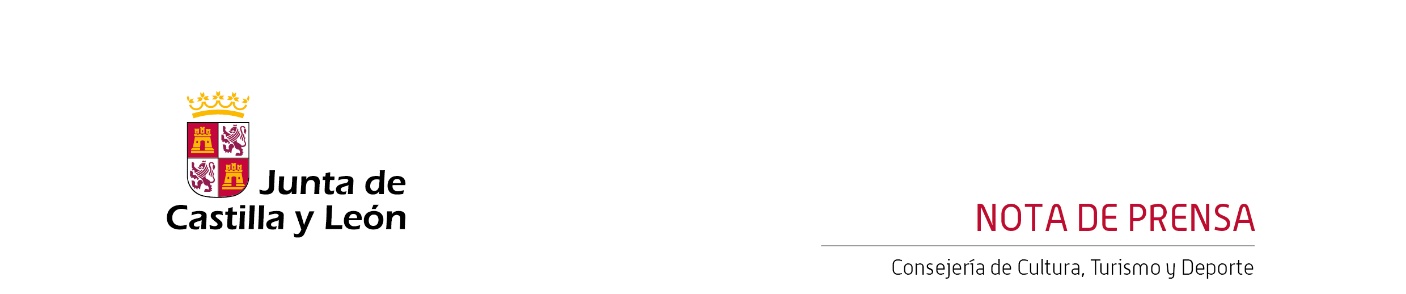 18/04/2024El Centro Cultural Miguel Delibes acoge el sábado el espectáculo teatral ‘El Castillo de Lindabridis’ de Nao d´amores, dentro del ciclo ‘Comunidad a EscenaEl ciclo teatral ‘Comunidad a Escena’, organizado por la Consejería de Cultura, Turismo y Deporte y la Asociación de Artes Escénicas Asociadas de Castilla y León-ARTESA, cuenta con doce espectáculos.El IV Ciclo de Teatro ‘Comunidad a Escena’ se desarrolla en el Centro Cultural Miguel Delibes, que acoge doce representaciones teatrales hasta finales de este mes de abril. La programación ha sido definida en estrecha colaboración entre la Consejería de Cultura, Turismo y Deporte con ARTESA.Este sábado 20 de abril a las 20:00 horas, en la Sala de Teatro Experimental del Centro Cultural Miguel Delibes, la compañía Nao d´amores ofrecerá el espectáculo teatral ‘El Castillo de Lindabridis’, de Calderón de la Barca, coproducido por Nao d´amores y la Compañía Nacional de Teatro Clásico y que ha sido galardonado con el Premio Nacional de Teatro 2023. La obra está dirigida por Ana Zamora e interpretada por Miguel Ángel Amor, Mikel Arostegui, Alfonso Barreno, Alba Fresno, Inés González, Paula Iwasaki, Alejandro Pau e Isabel Zamora. SinopsisEl castillo de Lindabridis se editó por primera vez en 1691, aunque se había estrenado como fiesta cortesana en el Salón Real de Palacio mucho antes, se cree que hacia 1661. Sin embargo, para escribir esta obra, Calderón se había inspirado en el Espejo de príncipes y caballeros de Diego Ortúñez de Calahorra, que aunque fue publicada en 1555, como toda buena novela de caballerías, remite a un tiempo anterior.Calderón adapta en esta pieza la temática caballeresca a su propio contexto teatral y crea un juego palaciego de aires carnavalescos en el que el Barroco se descubre a sí mismo a través de un Medievo soñado por el Renacimiento. Hoy, en pleno siglo XXI, Nao d’amores y la CNTC, guiadas por Calderón como aglutinador de tiempos y voluntades, añaden un nivel temporal más a este Castillo de Lindabridis: el de nuestra contemporaneidad.El castillo de Lindabridis es una comedia novelesco-caballeresca de gran artificio (lenguaje poético elaborado, música, danza, disfraces, seres fantásticos…), construida sobre un enredo propio de las comedias de capa y espada.La princesa Lindabridis, para heredar el trono de Tartaria, deberá casarse con un caballero que pueda vencer a su hermano Meridián en un torneo. Para ello, en la búsqueda del marido que mejor se ajuste a sus necesidades, viaja por el mundo en un castillo volador.IV Comunidad a Escena‘Comunidad a Escena’ es un ciclo de teatro que reúne doce producciones y montajes teatrales de compañías de Castilla y León. Tras el espectáculo de Nao d´amores, el ciclo concluirá la próxima semana con el espectáculo de danza familiar ‘El legado’ de Rita Clara (27 de abril).Las entradas, al precio de 10€, se pueden adquirir a través de la página web  www.centroculturalmigueldelibes.com y en las Taquillas del Centro Cultural Miguel Delibes.